Curriculum Vitiate of 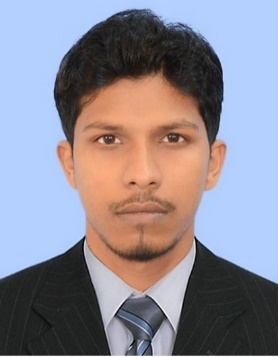 NoorBBA (hons) Spl in Acc, AAT,CA- InterAccountantSharjah, U.A.EE-mail	: noor.379435@2freemail.com 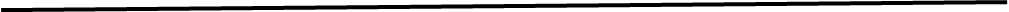 ObjectivesLooking for long term association with the People oriented where individual talent skills and hard work acknowledged conductive work culture providing with intellectually stimulating environment and rewarding career.Summary of Qualification3 Years’ Experience in Accounting FieldDegree in Bachelor of Business Administration special in AccountingExcellent Verbal and Written Communicator in EnglishStrong Interpersonal SkillsAbility to communicate effectively with co-workers and managersSkilled in using Microsoft Office package and computerized Accounting Software’s Working ExperienceFinance Executive (10th October 2016 – 15th December 2017) at OPPO Lanka (private) Limited. Colombo, Sri Lanka.Accounts Assistant (7th January 2016 – 8th April 2016) at Divisional Secretariat, Government of Sri Lanka. Batticaloa, Sri Lanka.Assistant Accountant (4th July 2014 – 25th December 2015) at RACSI Constructions, Sri Lanka.Duties and ResponsibilitiesPrepares asset, liability, and capital account entries by compiling and analyzing account information.Compute taxes owed and prepare tax returns, ensuring compliance with payment, reporting and other tax requirements -e.g. VAT calculationsAnalyze business operations, trends, costs, revenues, financial commitments, and obligations, to project future revenues and expenses or to provide adviceEstablish tables of accounts, and assign entries to proper accountsMaintain Petty cash and Banking Activities.Develop, maintain, and analyze budgets, preparing periodic reports that compare budgeted costs to actual costs.Documents financial transactions by entering account information.Recommends financial actions by analyzing accounting options.Summarizes current financial status by collecting information,preparing balance sheet, profit and loss statement, cash flow statement and other reports.Substantiates financial transactions by auditing documents.Maintains accounting controls by preparing and recommending policies and procedures.Guides accounting clerical staff by coordinating activities and answering questions.Reconciles financial discrepancies by collecting and analyzing account information.Secures financial information by completing data base backups.Maintains financial security by following internal controls.Prepares payments by verifying documentation, and requesting disbursements.Complies with federal, state, and local financial legal requirements by studying existing and new legislation, enforcing adherence to requirements, and advising management on needed actions.Bank Reconciliation, perform any other accounting, financial tasks as may be required from time to time.Professional QualificationsSuccessfully completed AAT (SL) at Association of Accounting Technician of Sri Lanka. Verified by Embassy of United Arab Emirates & Ministry of Foreign Affairs Consular Affair Division, Sri Lanka.Following CAB II Level Part Qualified at Institute of Charted Accountant of Sri Lanka.Successfully completed Information Technology for the Business Environment CAB II Level CA IT Practical Training Certificate Recognized by Institute of Charted Accountant of Sri Lanka. Verified by Embassy of United Arab Emirates & Ministry of Foreign Affairs Consular Affair Division, Sri Lanka.Successfully completed Certificate in Computer Hardware at Youth Federation computer unit & Information technology. Having good knowledge with Information Technology with Computerized Accounting Applications(Tally ERP 9, Busy System, QuickBooks, SAP, V2 Inventory Management System, EZ BIZ App Online, MS- Office).Educational QualificationDegree in Bachelor of Business Administration (Hons) Special in Accountancy Recognized by University of Jaffna, Government of Sri Lanka. Passed GCE Advance Level at BT/Kattankudy Central College, Year 2010, Sri Lanka. Dep of Examination, Ministry of Education.Passed GCE Ordinary Level at BT/Kattankudy Central College, Year 2007, Sri Lanka. Dep of Examination, Ministry of Education.Special SkillsGood Writing, analytical and problem-solving skills.Excellent Interpersonal Skills.Good Communication Skills.Leadership Skills.Team SpritTechnical SkillsWillingness to work with positive AttitudeLanguage CompetencyFluency in English and Tamil (Spoken, Reading, Writing)Personal ParticularsSex		:MaleCivil Status 	: SingleDate of Birth	: 7th April 1991Visa Status 	: Visit visaNationality	: Sri LankanI declare in honor that the particulars given above are true the best of my knowledge & belief correct.